                                                                                                        Изменения внесены:                                                                                                        - от 25.07.2016 № 59;                                                                                                        - от 20.03.2017 № 25;                                                                                                        - от 28.11.2017 № 63;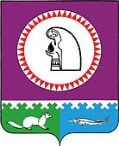                                                                                                         - от 12.01.2018 №   2;                                                                                                        - от 07.11.2018 № 70;                                                                                                        - от 01.02.2019 № 4;                                                                                                        - от 19.05.2020 № 36;                                                                                                        - от 24.01.2022 № 6;	- от 02.09.2022 № 57;	- от 27.09.2023 № 78Об утверждении состава Комиссии по соблюдению  требований к служебному поведению муниципальных служащих органов местного самоуправления Октябрьского района и урегулированию конфликта интересовВ соответствии с постановление главы Октябрьского района от 10.12.2014 № 125              «О Комиссии по соблюдению требований к служебному поведению муниципальных служащих органов местного самоуправления Октябрьского района и урегулированию конфликта интересов»:1. Утвердить состав Комиссии по соблюдению требований к служебному поведению муниципальных служащих органов местного самоуправления Октябрьского района                        и урегулированию конфликта интересов, согласно приложению.2. Разместить настоящее постановление на официальном веб-сайте Октябрьского района.            3. Контроль за выполнением постановления возложить на первого заместителя главы Октябрьского района по правовому обеспечению, управляющего делами администрации Октябрьского района Хромова Н.В.Исполняющий обязанностиглавы Октябрьского района                                                                                           Н.В. ХромовПриложение к постановлению главы Октябрьского районаот «23» декабря 2015 года № 111СОСТАВКомиссии по соблюдению требований к служебному поведению муниципальных служащих органов местного самоуправления Октябрьского района и урегулированию конфликта интересов(далее - Комиссия)Заместитель главы Октябрьского района по внутренней политике, председатель комиссииЗаместитель главы Октябрьского района по экономике, финансам, председатель Комитета по управлению муниципальными финансами администрации Октябрьского района, заместитель председателя КомиссииСпециалист-эксперт отдела муниципальной службы и кадровой политики администрации Октябрьского района, секретарь КомиссииЧлены Комиссии:Первый заместитель главы Октябрьского района по жизнеобеспечению	Заместитель главы Октябрьского района по вопросам муниципальной собственности, недропользования, председатель Комитета по управлению муниципальной собственностью администрации Октябрьского районаЗаместитель главы Октябрьского района по социальным вопросамНачальник управления аппарата Думы Октябрьского района (по согласованию)Заведующий юридическим отделом администрации Октябрьского района            Заведующий отделом организации и обеспечения деятельности депутатов управления аппарата Думы Октябрьского района (по согласованию)Заведующий отделом муниципальной службы и кадровой политики администрации Октябрьского районаЗаведующий отделом профилактики правонарушений и противодействия коррупции администрации Октябрьского районаИнспектор Контрольно-счетной палаты Октябрьского района (по согласованию)Учитель социальных и общественных дисциплин общеобразовательной организации (по согласованию)Представитель профсоюзной организации, действующей в установленном порядке                в органах местного самоуправления Октябрьского района (по согласованию)Представитель Октябрьской районной общественной организации ветеранов (пенсионеров) войны и труда (по согласованию)Представитель общественной организации ветеранов органов внутренних дел                           и внутренних войск Октябрьского района «Витязь» (по согласованию)Член Общественного совета Октябрьского района (по согласованию)».Муниципальное образование Октябрьский районГЛАВА ОКТЯБРЬСКОГО РАЙОНАПОСТАНОВЛЕНИЕМуниципальное образование Октябрьский районГЛАВА ОКТЯБРЬСКОГО РАЙОНАПОСТАНОВЛЕНИЕМуниципальное образование Октябрьский районГЛАВА ОКТЯБРЬСКОГО РАЙОНАПОСТАНОВЛЕНИЕМуниципальное образование Октябрьский районГЛАВА ОКТЯБРЬСКОГО РАЙОНАПОСТАНОВЛЕНИЕМуниципальное образование Октябрьский районГЛАВА ОКТЯБРЬСКОГО РАЙОНАПОСТАНОВЛЕНИЕМуниципальное образование Октябрьский районГЛАВА ОКТЯБРЬСКОГО РАЙОНАПОСТАНОВЛЕНИЕМуниципальное образование Октябрьский районГЛАВА ОКТЯБРЬСКОГО РАЙОНАПОСТАНОВЛЕНИЕМуниципальное образование Октябрьский районГЛАВА ОКТЯБРЬСКОГО РАЙОНАПОСТАНОВЛЕНИЕМуниципальное образование Октябрьский районГЛАВА ОКТЯБРЬСКОГО РАЙОНАПОСТАНОВЛЕНИЕМуниципальное образование Октябрьский районГЛАВА ОКТЯБРЬСКОГО РАЙОНАПОСТАНОВЛЕНИЕ«23»декабря2015 г.№111пгт. Октябрьскоепгт. Октябрьскоепгт. Октябрьскоепгт. Октябрьскоепгт. Октябрьскоепгт. Октябрьскоепгт. Октябрьскоепгт. Октябрьскоепгт. Октябрьскоепгт. Октябрьское